Министерство образования Сахалинской областиГосударственное бюджетное профессиональное образовательное учреждение «Сахалинский индустриальный техникум»(ГБПОУ  СИТ)694490, Сахалинская область, город Оха,  улица Советская, дом 58Тел/факс (42437) 3-29-42, E-mail: mo.gbpousit@sakhalin.gov.ruОКПО 02521654, ОГРН 1026500886851 ИНН/КПП 6506003159/650601001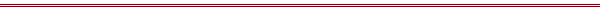 ПРИКАЗОб утверждении контрольных цифр приёма по специальностям среднего профессионального образования для обучения по образовательным программам подготовки специалистов среднего звена и по профессиям среднего профессионального образования для обучения по образовательным программам подготовки квалифицированных рабочих (служащих) на 2022/2023 учебный годНа основании распоряжения Министерства образования Сахалинской области от 03.11.2021 г. № 3.12-1370-р «Об утверждении контрольных цифр приема граждан для обучения по образовательным программам среднего профессионального образования за счет средств бюджета Сахалинской области в 2022 году, Положения о порядке прием граждан на обучение по образовательным программам  Государственного бюджетного профессионального образовательного учреждения «Сахалинский индустриальный техникум» приказываю:Утвердить контрольные цифры приёма в Государственное бюджетное профессиональное образовательное учреждение «Сахалинский индустриальный техникум» на 2022-2023 учебный год по следующим специальностям/профессиям  среднего профессионального образования:Образовательная программа подготовки квалифицированных рабочих (служащих) по очной форме обучения на базе основного общего образования (9 классов):15.01.05 «Сварщик (ручной и частично механизированной сварки (наплавки))» – 25 бюджетных мест;23.01.06 «Машинист дорожных и строительных машин» - 25 бюджетных мест.1.2. Образовательная программа подготовки специалистов среднего звена по очной форме обучения на базе основного общего образования (9 классов):38.02.01 «Экономика и бухгалтерский учёт (по отраслям)» – 25 бюджетных мест.2. Приёмной комиссии организовать работу по приёму документов, поступающих в 2022/2023 учебном году в соответствии с установленными контрольными цифрами приёма.3. Линчевскому А.С., ответственному за размещение информации на официальном сайте техникума, в срок до 15.03.2022 г. разместить информацию на официальном сайте учреждения в информационно-телекоммуникационной сети : http://licey6okha.ru4. Контроль за исполнением приказа оставляю за собой.И.о.директора                                                                 Н.Г. БерезовскаяС приказом ознакомлены:№___________  от «_______»_______________2014 г. На №________от «________»_______________2014г.ФИОДата ознакомленияПодписьЛинчевский А.С.